ПРОЕКТ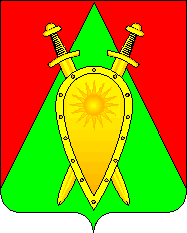 Администрация городского округа ЗАТО п. Горныйп о с т а н о в л е н и е    октября»  2023 года					                                       №Об утверждении Плана действий по ликвидации последствий аварийных ситуаций с применением электронного моделирования аварийных ситуаций на территории городского округа ЗАТО п. ГорныйВ целях обеспечения надежного теплоснабжения потребителей на территории городского округа ЗАТО п. Горный, в соответствии с частью 4 статьи 20 Федерального закона от 27.07.2010 года № 190-ФЗ «О теплоснабжении», Федеральным законом от 06.10.2003 года № 131-ФЗ «Об общих принципах организации местного самоуправления в Российской Федерации», приказом Министерства энергетики Российской Федерации от 12.03.2013 года № 103 «Об утверждении правил оценки готовности к отопительному периоду», руководствуясь статьей  Уставом городского округа ЗАТО п.Горный, Администрация городского округа ЗАТО п. Горный  п о с т а н о в л я е т :1. Утвердить План действий по ликвидации последствий аварийных ситуаций с применением электронного моделирования аварийных ситуаций на территории городского округа ЗАТО п. Горный  согласно приложению.2.Настоящее постановление вступает в силу после его подписания и опубликования (обнародования).3.Настоящее постановление опубликовать (обнародовать) на официальном сайте городского округа ЗАТО п. Горный https://gorniy.75.ru.4. Контроль за выполнением постановления оставляю за собой. Глава ЗАТО п. Горный                                                              Т. В. КарнаухПриложение к постановлениюадминистрации городского округа                                                                                  ЗАТО п. Горныйот   октября 2023 года №План действий по ликвидации последствий аварийных ситуаций с применением электронного моделирования аварийных ситуаций на территории городского округа ЗАТО п. Горный1. Общие положения1.1. План действия по ликвидации последствий аварийных ситуаций в системах теплоснабжения с учетом взаимодействия тепло-, электро-, водоснабжающих организаций, потребителей тепловой энергии и служб жилищно-коммунального хозяйства (далее – План) разработан в целях:- определения возможных сценариев возникновения и развития аварий, конкретизации технических средств и действий производственного персонала и спецподразделений по локализации аварий;- координации деятельности администрации городского округа ЗАТО п. Горный и ресурсоснабжающих организаций при решении вопросов, связанных с ликвидацией аварийных ситуаций на системах жизнеобеспечения городского округа ЗАТО п. Горный Забайкальского края (далее – муниципальный округ):- создания благоприятных условий для успешного выполнения мероприятий по ликвидации аварийной ситуации;- бесперебойного удовлетворения потребностей населения при ликвидации аварийной ситуации.1.2. Настоящий План обязателен для выполнения исполнителями и потребителями коммунальных услуг, тепло- и ресурсоснабжающими организациями, ремонтными и наладочными организациями, выполняющими наладку и ремонт объектов жилищно-коммунального хозяйства муниципального округа.1.3. Основной задачей организаций жилищно-коммунального и топливно-энергетического хозяйства, городского округа ЗАТО п. Горный является обеспечение устойчивого тепло-, водо-, электроснабжения потребителей, поддержание необходимых параметров энергоносителей и обеспечение нормативного температурного режима в зданиях с учетом их назначения и платежной дисциплины энергопотребления.1.4. Ответственность за предоставление коммунальных услуг, взаимодействие диспетчеров, дежурных (при наличии) организаций жилищно-коммунального комплекса, ресурсоснабжающих организаций, администрацией  городского округа ЗАТО п. Горный  определяется в соответствии с действующим законодательством.1.5. Взаимоотношения теплоснабжающих организаций с исполнителями коммунальных услуг и потребителями определяются заключенными между ними договорами и действующим федеральным законодательством, нормативно–правовыми актами Забайкальского края и городского округа. Ответственность исполнителей коммунальных услуг, потребителей и теплоснабжающей организации определяется балансовой принадлежностью инженерных сетей и фиксируется в акте, прилагаемом к договору разграничения балансовой принадлежности инженерных сетей и эксплуатационной ответственности сторон. Исполнители коммунальных услуг и потребители должны обеспечивать:- своевременное и качественное техническое обслуживание и ремонт тепло-потребляющих систем, а также разработку и выполнение, согласно договору на пользование тепловой энергией, графиков ограничения и отключения тепло-потребляющих установок при временном недостатке тепловой мощности или топлива на источниках теплоснабжения;- допуск работников специализированных организаций, с которыми заключены договоры на техническое обслуживание и ремонт тепло- потребляющих систем, на объекты в любое время суток.2. План ликвидации аварийной ситуации составляется в целях:- определения возможных сценариев возникновения и развития аварий, конкретизации технических средств и действий производственного персонала и спецподразделений по локализации аварий;- создания благоприятных условий для успешного выполнения мероприятий по ликвидации аварийной ситуации;- бесперебойного удовлетворения потребностей населения при ликвидации аварийной ситуации.Риски возникновения аварий, масштабы и последствияНаиболее вероятными причинами возникновения аварий и сбоев в работе могут послужить:- перебои в подаче электроэнергии;- износ оборудования;- неблагоприятные погодно-климатические явления;- человеческий фактор.3. Этапы организации работ по локализации и ликвидации последствий аварийных ситуаций на объектах электро-, водо-, теплоснабженияПервый этап – принятие экстренных мер по локализации и ликвидации последствий аварий и передача информации (оповещение) согласно инструкциям (алгоритмам действий по видам аварий) оперативного дежурного Единой дежурно-диспетчерской службы городского округа ЗАТО п. Горный  (далее – ЕДДС), взаимодействующих структур и органов повседневного управления силами и средствами, привлекаемых к ликвидации аварийных ситуаций:1) Дежурная смена и/или аварийно-технические группы, звенья организаций электро-, водо-, теплоснабжения: немедленно приступают к локализации и ликвидации аварийной ситуации (проводится разведка, определяются работы) и оказанию помощи пострадавшим.2) С получением информации об аварийной ситуации старший расчета формирования выполняет указание дежурного (диспетчера) эксплуатирующей или ресурсоснабжающей организации на выезд в район аварии.3) Руководители аварийно-технических групп, звеньев, прибывшие в зону аварийной ситуации первыми, принимают полномочия руководителей работ по ликвидации аварии и исполняют их до прибытия руководителей работ, определенных планами действий по предупреждению и ликвидации аварий, органами местного самоуправления, руководителями организаций, к полномочиям которых отнесена ликвидация аварийной ситуации.4) Собирается первичная информация и передаётся в соответствии с инструкциями (алгоритмами действий по видам аварийных ситуаций) оперативной группе.5) Проводится сбор руководящего состава администрации городского округа ЗАТО п. Горный, на территории которого произошла аварийная ситуация, на территории городского округа ЗАТО п. Горный в жилищно-коммунального хозяйства и производится оценка сложившейся обстановки с момента аварии.6) Определяются основные направления и задачи предстоящих действий по ликвидации аварий.7) Руководителями ставятся задачи оперативной группе.8) Организуется круглосуточное оперативное дежурство и связь с подчиненными, взаимодействующими органами управления и ЕДДС.Второй этап – принятие решения о вводе режима аварийной ситуации и оперативное планирование действий:1) Проводится уточнение характера и масштабов аварийной ситуации, сложившейся обстановки и прогнозирование ее развития.2) Разрабатывается план-график проведения работ и решение о вводе режима аварийной ситуации.3) Определяется достаточность привлекаемых к ликвидации аварии сил и средств.4) По мере приведения в готовность привлекаются остальные имеющиеся силы и средства.Третий этап – организация проведения мероприятий по ликвидации аварий и первоочередного жизнеобеспечения пострадавшего населения:1) Проводятся мероприятия по ликвидации последствий аварии и организации первоочередного жизнеобеспечения населения.2) Руководитель оперативной группы готовит отчет о проведенных работах и представляет его курирующему сферу жилищно-коммунального хозяйства заместителю  администрации городского округа ЗАТО п. Горный. После ликвидации аварийной ситуации готовятся:- решение об отмене режима аварийной ситуации;- при техногенной:а) акт установления причин аварийной ситуации;б) документы на возмещение ущерба.4. Организация управления ликвидацией аварий на тепло- производящих объектах и тепловых сетяхДля организации работы взаимодействующих органов при возникновении аварии создаются оперативные и рабочие группы (штабы). Координацию работ по ликвидации аварии на муниципальном уровне осуществляет комиссия по предупреждению и ликвидации чрезвычайных ситуаций и обеспечению пожарной безопасности при администрации городского округа ЗАТО п. Горный  , на объектовом уровне – руководитель организации, осуществляющей эксплуатацию объекта.Органами повседневного управления территориальной подсистемы являются:- на межмуниципальном уровне – ЕДДС муниципального округа - по вопросам сбора, обработки и обмена информации, оперативного реагирования и координации действий дежурных, диспетчеров организаций (далее – ДО) (при наличии), расположенных на территории городского округа;- на муниципальном уровне – специалист по вопросам ГО и ЧС  администрации городского округа ЗАТО п. Горный;- на объектовом уровне – дежурные, ДО (при наличии).Размещение органов повседневного управления осуществляется на стационарных пунктах управления, оснащаемых техническими средствами управления, средствами связи, оповещения и жизнеобеспечения, поддерживаемых в состоянии постоянной готовности к использованию.5. Силы и средства для ликвидации аварий тепло-производящих объектов и тепловых сетейВ режиме повседневной деятельности на объектах жилищно- коммунального хозяйства осуществляется дежурство специалистов, операторами котельных.Время готовности к работам по ликвидации аварии- 45 минут.При возникновении крупномасштабной аварии срок ликвидации последствий не более 24 часов.При ликвидации последствий аварийных ситуаций применяется электронное моделирование аварийной ситуации с использованием имеющихся программных комплексов и автоматических систем управления.6. Резервы финансовых и материальных ресурсов для ликвидации чрезвычайных ситуаций и их последствийДля ликвидации аварий создаются и используются:- резервы финансовых и материальных ресурсов муниципального района, резервы финансовых и материальных ресурсов поселений муниципального района, резервы финансовых и материальных ресурсов организаций, расположенных на территории муниципального района.Объемы резервов финансовых ресурсов (резервных фондов) определяются ежегодно и утверждаются нормативным правовым актом администрации городского округа ЗАТО п. Горный.7. Порядок действий по ликвидации аварий на тепло-производящих объектах и тепловых сетяхВ зависимости от вида и масштаба аварии принимаются неотложные меры по проведению ремонтно-восстановительных и других работ, направленных на недопущение размораживания систем теплоснабжения и скорейшую подачу теплоэнергии в дома и социально значимые объекты.Планирование и организация ремонтно-восстановительных работ на тепло-производящих объектах (далее – ТПО) и тепловых сетях (далее – ТС) осуществляется руководством организации, эксплуатирующей ТПО (ТС).Принятию решения на ликвидацию аварии предшествует оценка сложившейся обстановки, масштаба аварии и возможных последствий.Работы проводятся на основании нормативных и распорядительных документов, оформляемых организатором работ.К работам привлекаются аварийно – ремонтные бригады, специальная техника и оборудование организаций, в ведении которых находятся ТПО (ТС), в круглосуточном режиме, посменно.О причинах аварии, масштабах и возможных последствиях, планируемых сроках ремонтно-восстановительных работ, привлекаемых силах и средствах руководитель работ информирует ЕДДС не позднее 20 минут с момента происшествия.О сложившейся обстановке население информируется администрацией городского округа ЗАТО п. Горный, эксплуатирующими организациями. .В случае необходимости привлечения дополнительных сил и средств к работам, руководитель работ докладывает Главе городского округа ЗАТО п. Горный или курирующему сферу жилищно-коммунального хозяйства , ЕДДС.При угрозе возникновения чрезвычайной ситуации в результате аварии (аварийном отключении коммунально-технических систем жизнеобеспечения населения в жилых домах на сутки и более, а также в условиях критически низких температур окружающего воздуха) работы координирует комиссия по предупреждению и ликвидации чрезвычайных ситуаций и обеспечению пожарной безопасности муниципального района.8. Порядок действий при аварийном отключении коммунально-технических систем жизнеобеспечения населенияВид аварииПричина возникновения аварииМасштаб аварии и последствияУровень реагированияПримечаниеОстановка котельнойПрекращение подачи электроэнергииПрекращение циркуляции воды в систему отопления всех потребителей, понижение температуры в зданиях, размораживание тепловых сетей и отопительных батареймуниципальный локальныйОстановка котельнойПрекращение подачи топливаПрекращение подачи горячей воды в систему отопления всех потребителей, понижение температуры в зданиях.муниципальный локальныйПорыв тепловых сетейПредельный износ сетей, гидродинамиче-ские ударыПрекращение подачи горячей воды в систему отопления всех потребителей, понижение температуры в зданиях и домах, размораживание тепловых сетей и отопительных батареймуниципальный№ п/пМероприятияСрок исполненияИсполнительПри возникновении аварии на коммунальных системах жизнеобеспеченияПри возникновении аварии на коммунальных системах жизнеобеспеченияПри возникновении аварии на коммунальных системах жизнеобеспеченияПри возникновении аварии на коммунальных системах жизнеобеспечения1При поступлении информации (сигнала) в ДД организаций об аварии на коммунально-технических системах жизнеобеспечения населения:- определение объема последствий аварийной ситуации (количество населенных пунктов, жилых домов, котельных, водозаборов, учреждений здравоохранения, учреждений с круглосуточным пребыванием маломобильных групп населения);- принятие мер по бесперебойному обеспечению теплом и электроэнергией объектов жизнеобеспечения населения поселения муниципального района;- организация электроснабжения объектов жизнеобеспечения населения по обводным каналам; - организация работ по восстановлению линий электропередач и систем жизнеобеспечения при авариях на них;- принятие мер для обеспечения электроэнергией учреждений здравоохранения, учреждений с круглосуточным пребыванием маломобильных групп населениянемедленноДежурные, диспетчеры, руководители объектов электро-, ,водо-, теплоснабжения2Проверка работоспособности автономных источников питания и поддержание их в постоянной готовности, отправка автономных источников питания для обеспечения электроэнергией котельных, насосных станций, учреждений здравоохранения, учреждений с круглосуточным пребыванием маломобильных групп населения; подключение дополнительных источников энергоснабжения (освещения) для работы в темное время суток; обеспечение бесперебойной подачи тепла в жилые домаЧ + (0 ч. 30 мин.- 01.ч.00 мин)Аварийно- технические звенья, группы3При поступлении сигнала в ЕДДС муниципального района об аварии на коммунальных системах жизнеобеспечения:- доведение информации до Главы муниципального района, главы поселения муниципального района, оповещение и сбор рабочей и оперативной группыНемедленно Ч + 1 ч. 30 мин.Оперативный дежурный ЕДДС4Проведение расчетов по устойчивости функционирования систем отопления в условиях критически низких температур при отсутствии энергоснабжения и выдача рекомендаций в администрации поселений муниципального района и дежурные службы ресурсоснабжающих организацийЧ + 2 ч.00 мин.Рабочая и оперативная группа5Организация работы оперативной группыЧ+2 ч. 30 мин.Руководитель оперативной группы6Задействование сил и средств для предупреждения возможных аварий на объектах очистных сооруженийЧ+2 ч. 30 мин.Руководитель рабочей группы7Выезд оперативной группы Администрации муниципального района в населенный пункт, в котором произошла авария. Проведение анализа обстановки, определение возможных последствий аварии и необходимых сил и средств для ее ликвидации Определение количества потенциально опасных предприятий, предприятий с безостановочным циклом работ, котельных, учреждений здравоохранения, учреждений с круглосуточным пребыванием маломобильных групп населения, попадающих в зону возможной аварийной ситуацииЧ+ (2 ч. 00 мин - -3 час.00 мин.)Руководитель рабочей группы8Организация несения круглосуточного дежурства руководящего состава поселенияЧ+3 ч. 00 мин.Оперативная группа поселения9Организация и проведение работ по ликвидации аварии на коммунальных системах жизнеобеспечения.Ч+3 ч. 00 мин.Руководитель оперативной группы10Оповещение населения об аварии на коммунальных системах жизнеобеспечения (при необходимости)Ч+3 ч. 00 мин.Оперативный дежурный ЕДДС11Принятие дополнительных мер по обеспечению устойчивого функционирования отраслей и объектов экономики, жизнеобеспечению населенияЧ+3 ч. 00 мин.Руководитель, рабочей и оперативной группы12Организация сбора и обобщения информации:- о ходе развития аварии и проведения работ по ее ликвидации;- о состоянии безопасности объектов жизнеобеспечения сельских (городского) поселений муниципального района;- о состоянии отопительных котельных, тепловых пунктов, систем энергоснабжения, о наличии резервного топливаЧерез каждые 1 час (в течении первых суток), 2 часа - (в последующие сутки)Оперативный дежурный ЕДДС и оперативная группа13Организация контроля за устойчивой работой объектов и систем жизнеобеспечения населенияВ ходе ликвидации аварииРуководитель оперативной группы14Проведение мероприятий по обеспечению общественного порядка и обеспечение беспрепятственного проезда спецтехники в районе аварииЧ+3 ч. 00 мин.ОМВД  городского округа ЗАТО п. Горный;15Доведение информации до рабочей группы о ходе работ по ликвидации аварии и необходимости привлечения дополнительных сил и средствЧ + 3 ч.00 мин.Руководитель оперативной группы16Привлечение дополнительных сил и средств, необходимых для ликвидации аварии на коммунальных системах жизнеобеспеченияЧ + 3 ч.00 мин.По решению рабочей группы